Муниципальное    общеобразовательное учреждение средняя общеобразовательная школа №3 города Гусева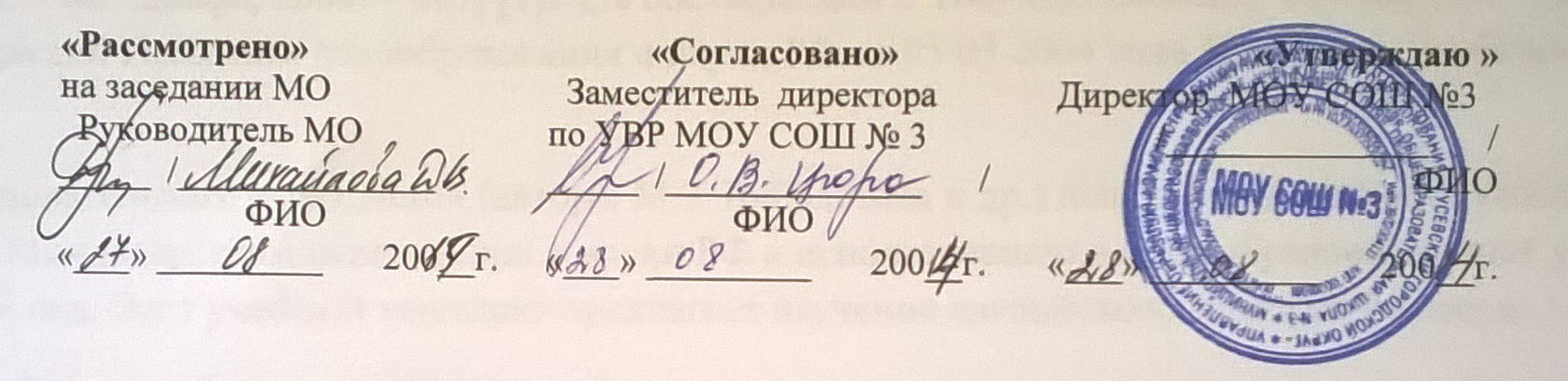 Рабочая программа педагогаАлымовой Оксаны Валерьевны,_________ квалификационной категориипо предмету  в 7 «А» классе2014– 2015     учебный годПояснительная записка     Данная рабочая программа английского языка 7 класса составлена на основе примерных программ по английскому языку для основной школы (Сборник нормативных документов. Иностранный язык/сост.Э.Д. Днепров, А.Г. Аркадьев. – 3-е изд., стереотип. – М.: Дрофа, 2009. – 287, [1]с.), в соответствии с  государственным  стандартом основного общего образования (утвержден Приказом Минобразования и науки РФ от 05.03 2004 года №1089)  и  учебным  планом  МОУ «СОШ №28» .      УМК общеобразовательных учреждений (авторы М.З. Биболетова и др.) вошёл в федеральный компонент учебников, рекомендованных Министерством образования и науки РФ к использованию в общеобразовательных учреждениях на 2011-2012 учебный год. Этот учебный комплект предлагает изучение английского языка со 2 класса.     УМК «EnjoyEnglish» для 7 класса состоит из следующих компонентов:УчебникКнига для учителяРабочая тетрадьКоличество часов в год .............................136Количество часов в неделю........................4Количество контрольных работ.................5Учебный план согласуется с программой и учебником.В соответствии с государственным образовательным стандартом программанаправлена на достижение следующих целей :  1. Развитие иноязычной коммуникативной компетенции в совокупности ее составляющих – речевой, языковой, учебно-познавательной:- речевая компетенция – развитие коммуникативных умений в четырех основных видах речевой деятельности (говорении, аудировании, чтение, пиьме)- языковая компетенция  - овладение новыми языковыми средствами в соответствии с темами, сферами и ситуациями общения, отобранными для основной школы- учебно-познавательная компетенция – дальнейшее развитие общих и специальных учебных умений; ознакомление с доступными учащимся способами и приемами самостоятельного изучения языков и культур2. Развитие воспитания понимания школьников важности изучения иностранного языка в современном мире и потребности пользоваться им как средством общения, познания.Задачи:Развитие роли речевой инициативы учащихся при увеличении объёма парной и групповой работы;В области чтения  и аудирования – развитие механизмов идентификации и дифференциации, а также прогнозирования, выделения смысловых вех, определения темы и основной идеи текста;Формирование умения работать с двуязычным и толковым словарями;Формирование орфографических навыков и развитие умений связной письменной речи в жанрах, свойственных письменной речи подростков данного возраста.Краткая характеристика сформированных общеучебных умений, навыков и способов деятельности учащихся по английскому языку  на начало учебного годаВ результате обучения английскому языку в 6 классе ученик умеет: – начинать, вести и заканчивать беседу в стандартных ситуациях общения, соблюдая нормы речевого этикета, при необходимости переспрашивая, уточняя;– расспрашивать собеседника и отвечать на его вопросы, высказывая свое мнение, просьбу, отвечать на предложение собеседника согласием/отказом, опираясь на изученную тематику и усвоенный лексико-грамматический материал;– рассказывать о своих интересах и планах на будущее, сообщать краткие сведения о своем городе/селе, своей стране и стране изучаемого языка;–выражать свое отношение к прочитанному/услышанному, давать краткую характеристику персонажей;– использовать перефраз, синонимичные средства в процессе устного общения;–выделять значимую информацию в коротких, несложных аутентичных прагматических текстов;– понимать на слух основное содержание и уметь определять тему текста, выделять главные факты, опуская второстепенные;– использовать переспрос, просьбу повторить;– ориентироваться в тексте на английском языке; прогнозировать его содержание по заголовку;– читать аутентичные тексты разных жанров с пониманием основного содержания (определять тему, основную мысль; выделять главные факты, опуская второстепенные; устанавливать логическую последовательность основных фактов текста);– читать несложные аутентичные тексты разных стилей с полным и точным пониманием, используя различные приемы смысловой переработки текста (языковую догадку, анализ, выборочный перевод), оценивать полученную информацию, выражать свое мнение;– читать текст с выборочным пониманием нужной или интересующей информации;– заполнять анкеты и формуляры;– писать поздравления, личные письма с опорой на образец: расспрашивать адресата о его жизни и делах, сообщать то же самое о себе, выражать благодарность, просьбу, употребляя формулы речевого этикета, принятые в странах изучаемого языка.Предметные умения, навыки и способы деятельности, которыми должны овладеть обучающиеся в течение учебного годаК концу обучения в 7 классе предполагается овладение учащимися  следующими навыками:       Говорение. Диалогическая речь. Начинать и поддерживать разговор; поздравлять. Учащиеся должны уметь выражать пожелания, благодарность, вежливо переспрашивать, отказываться. Запрашивать и сообщать фактическую информацию. Выражать точку зрения и соглашаться или не соглашаться с ней, высказывать одобрение или неодобрение, выражать сомнение.     Монологическая речь. Кратко  высказываться о фактах и событиях, используя коммуникативные типы речи. Передавать содержание, основную мысль прочитанного с опорой на текст. Делать сообщение в связи с прочитанным и прослушанным текстом      Аудирование. Восприятие и понимание речи учителя и собеседников в процессе диалогического общения; понимание основного содержания несложных сказок, рассказов. Формирование умений:- выделять основную информацию в воспринимаемом  на слух тексте и прогнозировать его содержание-выбирать главные факты, отпуская второстепенные-выборочно понимать необходимую информацию в сообщениях прагматического характера с опорой на языковую догадку, контекст        Чтение. Чтение вслух небольших текстов.Чтение с различной глубиной и точностью проникновения в их содержание, с пониманием основного содержания, с полным пониманием содержания. Формирование умений:- определять тему, содержание текста по заголовку- выделять основную мысль- выбирать главные факты, отпуская второстепенные-выражать свое мнение по прочитанному      Письмо и письменная речь. Развитие умений:-делать выписки-заполнять бланки-писать личное письмо по образцуЯзыковые знания и навыки     Орфография. Правила чтения и орфографии и навыки их применения на основе изучаемого лексико-грамматического материала.     Лексическая сторона речи. Навыки распознавания и употребления в речи  лексических единиц, обслуживающих ситуации в рамках тематики основной школы.Краткая характеристика курса «EnjoyEnglish»Авторы серии "EnjoyEnglish" ставили своей целью комплексное решение задач, стоящих перед предметом "Иностранный язык" а именно формирование иноязычной коммуникативной компетенции учащихся, понимаемой как их способность и готовность общаться на английском языке в пределах, определенных стандартом по иностранным языкам и примерной программой по английскому языку.Эта цель подразумевает:•  развитие коммуникативных умений уча щихся в говорении, чтении, понимании на слух и письме на английском языке;•  развитие и образование учащихся средства ми английского языка, а именно: а) осознание ими явлений действительности, происходящих в англоговорящих странах, через знания о культу ре, истории и традициях этих стран; б) осознание роли родного языка и родной культуры в сравнении с культурой других народов; в) понимание важности изучения английского языка как сред ства достижения взаимопонимания между людь ми; г) развитие познавательных способностей учащихся, их интереса к учению.Курс строится в русле задач развития и воспитания коммуникативной культуры школьников, расширения и обогащения их коммуникативного и жизненного опыта в новом контексте общения, расширения кругозора учащихся. Авторы стара лись придать курсу современное звучание, ори ентированное на взаимопонимание, терпимость к различиям между людьми, совместное решение важных общечеловеческих проблем, сотрудничество и взаимодействие, в том числе и средства ми английского языка.В учебниках данной серии реализуется деятельностный, коммуникативно-когнитивный под ход к обучению английскому языку.Учебно-тематический планСписок литературы1.Биболетова М.З., Трубанева Н.Н. Английский язык: Английский с удовольствием: Учебник англ. яз для 7 кл.общеобраз.учрежд.- Обнинск: Титул, 2009.2.Биболетова М.З. Английский язык: Рабочая тетрадь к учебнику англ. яз. «EnjoyEnglish» (7 класс) для общеобраз. учрежд.- Обнинск: Титул, 2010.3.Биболетова М.З., Трубанева Н.Н. Программа курса английского языка к УМК «Английский с удовольствием» /  «EnjoyEnglish» для 2-9 кл. общеобраз. учрежд. -  Обнинск: Титул, 2007.           4. Днепров Э.Д. Сборник нормативных документов. Иностранный                 язык. - Москва: Дрофа, 2009.№ТемаКоличество часов всегоВ т.ч. проверочных работВ т.ч. проектной работыВ т.ч. контрольных работВводная часть (актуализация знаний)41Мир вокруг меня.25112Школьное образование181313Мир моих увлечений161314Я, моя семья, мои друзья15135Страна / страны изучаемого языка и родная страна.24121Итого 1365114№урокаНаименованиераздела программыНаименованиераздела программыНаименованиераздела программыНаименованиераздела программыНаименованиераздела программыТема урокаТема урокаТема урокаТема урокаТема урокаКол-во часовКол-во часовКол-во часовТип урокаТип урокаЭлементы содержанияПланируемые результаты освоения материалаПланируемые результаты освоения материалаПланируемые результаты освоения материалаПланируемые результаты освоения материалаВид контроляВид контроляВид контроляВид контроляД/ ЗД/ ЗД/ ЗД/ ЗД/ ЗДата проведения урокаДата проведения урокаДата проведения урокаДата проведения урокаДата проведения урокаДата проведения урока№урокаНаименованиераздела программыНаименованиераздела программыНаименованиераздела программыНаименованиераздела программыНаименованиераздела программыТема урокаТема урокаТема урокаТема урокаТема урокаКол-во часовКол-во часовКол-во часовТип урокаТип урокаЭлементы содержанияПланируемые результаты освоения материалаПланируемые результаты освоения материалаПланируемые результаты освоения материалаПланируемые результаты освоения материалаВид контроляВид контроляВид контроляВид контроляД/ ЗД/ ЗД/ ЗД/ ЗД/ ЗПланПланПланфактфактфакт1UNIT 1. Theworldteenagers’ competition (Международныйконкурс)   27 часовUNIT 1. Theworldteenagers’ competition (Международныйконкурс)   27 часовUNIT 1. Theworldteenagers’ competition (Международныйконкурс)   27 часовUNIT 1. Theworldteenagers’ competition (Международныйконкурс)   27 часовUNIT 1. Theworldteenagers’ competition (Международныйконкурс)   27 часовЛетние каникулыЛетние каникулыЛетние каникулыЛетние каникулыЛетние каникулы111Вводный урокВводный урокЧтение и диалогическая речь по теме, отработка лексики в упражненияхОвладение новой лексикой, умение составлять диалог по теме «Летние каникулы»Овладение новой лексикой, умение составлять диалог по теме «Летние каникулы»Овладение новой лексикой, умение составлять диалог по теме «Летние каникулы»Овладение новой лексикой, умение составлять диалог по теме «Летние каникулы»Лексический диктантЛексический диктантЛексический диктантЛексический диктантУпр.2 стр.7 (У),Упр.2 стр.3 (РТ)Упр.2 стр.7 (У),Упр.2 стр.3 (РТ)Упр.2 стр.7 (У),Упр.2 стр.3 (РТ)Упр.2 стр.7 (У),Упр.2 стр.3 (РТ)Упр.2 стр.7 (У),Упр.2 стр.3 (РТ)01.09.1401.09.142Участие в международном конкурсеУчастие в международном конкурсеУчастие в международном конкурсеУчастие в международном конкурсеУчастие в международном конкурсе111Комбинированный Комбинированный Составление рекламного объявленияЗакрепление лексических навыков по теме «Characteristictraits»Закрепление лексических навыков по теме «Characteristictraits»Закрепление лексических навыков по теме «Characteristictraits»Закрепление лексических навыков по теме «Characteristictraits»Составление собственных диалогов по теме «Участие в соревнованиях».Составление собственных диалогов по теме «Участие в соревнованиях».Составление собственных диалогов по теме «Участие в соревнованиях».Составление собственных диалогов по теме «Участие в соревнованиях».Упр.7 стр.28 (У),Упр.3 стр.3-4 (РТ)Упр.7 стр.28 (У),Упр.3 стр.3-4 (РТ)Упр.7 стр.28 (У),Упр.3 стр.3-4 (РТ)Упр.7 стр.28 (У),Упр.3 стр.3-4 (РТ)Упр.7 стр.28 (У),Упр.3 стр.3-4 (РТ)02.09.1402.09.143Описание людейОписание людейОписание людейОписание людейОписание людей111тренировочныйтренировочныйМонологические высказывания по данным диалога-расспросаОценивать полученную информацию на основе прочитанного и выражать свое мнениеОценивать полученную информацию на основе прочитанного и выражать свое мнениеОценивать полученную информацию на основе прочитанного и выражать свое мнениеОценивать полученную информацию на основе прочитанного и выражать свое мнениеКонтроль монологической речи. Собственное высказывание по теме  Контроль монологической речи. Собственное высказывание по теме  Контроль монологической речи. Собственное высказывание по теме  Контроль монологической речи. Собственное высказывание по теме  Упр.10 стр.28 (У),Упр.1 стр.6 (РТ)Упр.10 стр.28 (У),Упр.1 стр.6 (РТ)Упр.10 стр.28 (У),Упр.1 стр.6 (РТ)Упр.10 стр.28 (У),Упр.1 стр.6 (РТ)Упр.10 стр.28 (У),Упр.1 стр.6 (РТ)03.09.1403.09.144Что ты хочешь изменить в себеЧто ты хочешь изменить в себеЧто ты хочешь изменить в себеЧто ты хочешь изменить в себеЧто ты хочешь изменить в себе111Комбинированный Комбинированный Чтение текста «NewYearResolution» с детальным пониманием прочитанного; обосновать свое мнение о жизненном девизе, расспросить одноклассниковРазвитие навыков чтения, говорения, письма.Развитие навыков чтения, говорения, письма.Развитие навыков чтения, говорения, письма.Развитие навыков чтения, говорения, письма.Текущий контроль упражнений учебника; контроль навыков заполнения таблицыТекущий контроль упражнений учебника; контроль навыков заполнения таблицыТекущий контроль упражнений учебника; контроль навыков заполнения таблицыТекущий контроль упражнений учебника; контроль навыков заполнения таблицыУпр.12 стр.28 (У),Упр.2 стр.8 (РТ)Упр.12 стр.28 (У),Упр.2 стр.8 (РТ)Упр.12 стр.28 (У),Упр.2 стр.8 (РТ)Упр.12 стр.28 (У),Упр.2 стр.8 (РТ)Упр.12 стр.28 (У),Упр.2 стр.8 (РТ)05.09.1405.09.145Будущее глазами британцевБудущее глазами британцевБудущее глазами британцевБудущее глазами британцевБудущее глазами британцев111Комбинированный Комбинированный Чтение  текста по теме «Будущее планеты»; аудирование с полным пониманием прослушанной информации;Составление рассказа по плануЧтение с извлечением информации по конкретной ситуацииЧтение с извлечением информации по конкретной ситуацииЧтение с извлечением информации по конкретной ситуацииЧтение с извлечением информации по конкретной ситуацииКонтроль понимания прочитанного материала (взаимопроверка в парах)Контроль понимания прочитанного материала (взаимопроверка в парах)Контроль понимания прочитанного материала (взаимопроверка в парах)Контроль понимания прочитанного материала (взаимопроверка в парах)Упр.16 стр.29 (У),Упр.1 стр.10 (РТ)Упр.16 стр.29 (У),Упр.1 стр.10 (РТ)Упр.16 стр.29 (У),Упр.1 стр.10 (РТ)Упр.16 стр.29 (У),Упр.1 стр.10 (РТ)Упр.16 стр.29 (У),Упр.1 стр.10 (РТ)08.09.1408.09.146Планы на будущееПланы на будущееПланы на будущееПланы на будущееПланы на будущее111Комбинированный  Комбинированный  Обмен мнениями о возможном будущем планетыРазвитие навыков устной  речи по теме: «Будущее нашей планеты»Развитие навыков устной  речи по теме: «Будущее нашей планеты»Развитие навыков устной  речи по теме: «Будущее нашей планеты»Развитие навыков устной  речи по теме: «Будущее нашей планеты»Контроль навыков монологической речи по теме: «Будущее нашей планеты»Контроль навыков монологической речи по теме: «Будущее нашей планеты»Контроль навыков монологической речи по теме: «Будущее нашей планеты»Контроль навыков монологической речи по теме: «Будущее нашей планеты»Упр.18 стр.29 (У),Упр.5 стр.12 (РТ)Упр.18 стр.29 (У),Упр.5 стр.12 (РТ)Упр.18 стр.29 (У),Упр.5 стр.12 (РТ)Упр.18 стр.29 (У),Упр.5 стр.12 (РТ)Упр.18 стр.29 (У),Упр.5 стр.12 (РТ)09.09.1409.09.147Чтение числа и датыЧтение числа и датыЧтение числа и датыЧтение числа и датыЧтение числа и даты111Комбинированный Комбинированный Монологическая речь по теме «Важные даты в жизни вашей семьи».Ознакомление с количественными числительными и их закрепление в речиОзнакомление с количественными числительными и их закрепление в речиОзнакомление с количественными числительными и их закрепление в речиОзнакомление с количественными числительными и их закрепление в речиМини-тест «Порядок слов в английском предложении»Мини-тест «Порядок слов в английском предложении»Мини-тест «Порядок слов в английском предложении»Мини-тест «Порядок слов в английском предложении»Упр.23 стр.30 (У),Упр.3 стр.14 (РТ)Упр.23 стр.30 (У),Упр.3 стр.14 (РТ)Упр.23 стр.30 (У),Упр.3 стр.14 (РТ)Упр.23 стр.30 (У),Упр.3 стр.14 (РТ)Упр.23 стр.30 (У),Упр.3 стр.14 (РТ)10.09.1410.09.148Известные люди планетыИзвестные люди планетыИзвестные люди планетыИзвестные люди планетыИзвестные люди планеты111Комбинированный Комбинированный Введение и закрепление страноведческого материала через чтение выполнение послетекстовых заданий.Тренировка аудитивных и лексических навыков по теме «Числительные»Тренировка аудитивных и лексических навыков по теме «Числительные»Тренировка аудитивных и лексических навыков по теме «Числительные»Тренировка аудитивных и лексических навыков по теме «Числительные»Контроль монологической речи. Рассказать об известном человекеКонтроль монологической речи. Рассказать об известном человекеКонтроль монологической речи. Рассказать об известном человекеКонтроль монологической речи. Рассказать об известном человекеУпр.29 стр.30 (У),Упр.1стр.15 (РТ)Упр.29 стр.30 (У),Упр.1стр.15 (РТ)Упр.29 стр.30 (У),Упр.1стр.15 (РТ)Упр.29 стр.30 (У),Упр.1стр.15 (РТ)Упр.29 стр.30 (У),Упр.1стр.15 (РТ)12.09.1412.09.149Поговорим о суеверияхПоговорим о суеверияхПоговорим о суеверияхПоговорим о суеверияхПоговорим о суевериях111Комбинированный Комбинированный Ознакомление с новой лексикой, чтение страноведческой информации.Активизация навыков устной речи и аудирования по теме «Суверия»Активизация навыков устной речи и аудирования по теме «Суверия»Активизация навыков устной речи и аудирования по теме «Суверия»Активизация навыков устной речи и аудирования по теме «Суверия»Упр.32 стр.20 (У),Упр.1(а,б)стр.17 – 18  (РТ)Упр.32 стр.20 (У),Упр.1(а,б)стр.17 – 18  (РТ)Упр.32 стр.20 (У),Упр.1(а,б)стр.17 – 18  (РТ)Упр.32 стр.20 (У),Упр.1(а,б)стр.17 – 18  (РТ)Упр.32 стр.20 (У),Упр.1(а,б)стр.17 – 18  (РТ)15.09.1415.09.1410Средства связиСредства связиСредства связиСредства связиСредства связи111Комбинированный Комбинированный Упражнения на закрепление лексики, тренировка чтения буквосочетаний ph, ghРазвитие навыков изучающего чтенияРазвитие навыков изучающего чтенияРазвитие навыков изучающего чтенияРазвитие навыков изучающего чтенияКонтроль монологической речи.Обсуждение прочитанного текста.Контроль монологической речи.Обсуждение прочитанного текста.Контроль монологической речи.Обсуждение прочитанного текста.Контроль монологической речи.Обсуждение прочитанного текста.Упр.37,38 стр.31 (У)Упр.37,38 стр.31 (У)Упр.37,38 стр.31 (У)Упр.37,38 стр.31 (У)Упр.37,38 стр.31 (У)16.09.1416.09.1411Какие средства связи ты предпочитаешьКакие средства связи ты предпочитаешьКакие средства связи ты предпочитаешьКакие средства связи ты предпочитаешьКакие средства связи ты предпочитаешь111Комбинированный Комбинированный Закрепление речевых оборотов eachother, oneanother Совершенствование навыков монологической речи по теме «Средства связи»Совершенствование навыков монологической речи по теме «Средства связи»Совершенствование навыков монологической речи по теме «Средства связи»Совершенствование навыков монологической речи по теме «Средства связи»Контроль монологической речи.Обсуждение в группах темы урокаКонтроль монологической речи.Обсуждение в группах темы урокаКонтроль монологической речи.Обсуждение в группах темы урокаКонтроль монологической речи.Обсуждение в группах темы урокаУпр.39 стр.31 (У),Упр.3 стр.20 (РТ)Упр.39 стр.31 (У),Упр.3 стр.20 (РТ)Упр.39 стр.31 (У),Упр.3 стр.20 (РТ)Упр.39 стр.31 (У),Упр.3 стр.20 (РТ)Упр.39 стр.31 (У),Упр.3 стр.20 (РТ)17.09.1417.09.1412Разговор по телефонуРазговор по телефонуРазговор по телефонуРазговор по телефонуРазговор по телефону111Комбинированный Комбинированный Активизация лексики в игре «Лото»Совершенствование навыков аудирования на материалах диалоговСовершенствование навыков аудирования на материалах диалоговСовершенствование навыков аудирования на материалах диалоговСовершенствование навыков аудирования на материалах диалоговКонтроль диалогической речи. Диалог по телефонуКонтроль диалогической речи. Диалог по телефонуКонтроль диалогической речи. Диалог по телефонуКонтроль диалогической речи. Диалог по телефонуУпр.40,41 стр.31 (У)Упр.40,41 стр.31 (У)Упр.40,41 стр.31 (У)Упр.40,41 стр.31 (У)Упр.40,41 стр.31 (У)19.09.1419.09.1413Компьютер в нашей жизниКомпьютер в нашей жизниКомпьютер в нашей жизниКомпьютер в нашей жизниКомпьютер в нашей жизни111Комбинированный Комбинированный Чтение текста, выражение согласия и несогласияЗакрепление навыков чтения по теме «Средства связи»Закрепление навыков чтения по теме «Средства связи»Закрепление навыков чтения по теме «Средства связи»Закрепление навыков чтения по теме «Средства связи»Письменное сообщениеПисьменное сообщениеПисьменное сообщениеПисьменное сообщениеУпр.46 стр.32 (У),Упр.1 стр.24 (РТ)Упр.46 стр.32 (У),Упр.1 стр.24 (РТ)Упр.46 стр.32 (У),Упр.1 стр.24 (РТ)Упр.46 стр.32 (У),Упр.1 стр.24 (РТ)Упр.46 стр.32 (У),Упр.1 стр.24 (РТ)22.09.1422.09.1414Разговор по телефону: за и противРазговор по телефону: за и противРазговор по телефону: за и противРазговор по телефону: за и противРазговор по телефону: за и против111Тренировочный Тренировочный Чтение телефонных номеров, аудирование диалога по телефонуСовершенствование навыков монологической речи по теме «Преимущества и недостатки разговора по телефону»Совершенствование навыков монологической речи по теме «Преимущества и недостатки разговора по телефону»Совершенствование навыков монологической речи по теме «Преимущества и недостатки разговора по телефону»Совершенствование навыков монологической речи по теме «Преимущества и недостатки разговора по телефону»Монолог-выска-зывание по теме «Достоинства и недостатки общения по телефону»Монолог-выска-зывание по теме «Достоинства и недостатки общения по телефону»Монолог-выска-зывание по теме «Достоинства и недостатки общения по телефону»Монолог-выска-зывание по теме «Достоинства и недостатки общения по телефону»Упр.44 стр.32 (У),Упр.3 стр.22 (РТ)Упр.44 стр.32 (У),Упр.3 стр.22 (РТ)Упр.44 стр.32 (У),Упр.3 стр.22 (РТ)Упр.44 стр.32 (У),Упр.3 стр.22 (РТ)Упр.44 стр.32 (У),Упр.3 стр.22 (РТ)23.09.1423.09.1415Компьютер в нашей жизниКомпьютер в нашей жизниКомпьютер в нашей жизниКомпьютер в нашей жизниКомпьютер в нашей жизни111Комбинированный Комбинированный Письменное сообщениеПисьменное сообщениеПисьменное сообщениеПисьменное сообщение24.09.1424.09.1416-17Резервные урокиРезервные урокиРезервные урокиРезервные урокиРезервные урокиВремена глаголаВремена глаголаВремена глаголаВремена глаголаВремена глаголаКомбинированный Комбинированный Закрепление грамматического материала в упражненияхРазвитие навыков перевода; ознакомление с грамматическим материалом «Времена английского глагола»Развитие навыков перевода; ознакомление с грамматическим материалом «Времена английского глагола»Развитие навыков перевода; ознакомление с грамматическим материалом «Времена английского глагола»Развитие навыков перевода; ознакомление с грамматическим материалом «Времена английского глагола»Фронтальная проверка навыков переводаФронтальная проверка навыков переводаФронтальная проверка навыков переводаФронтальная проверка навыков переводаУпр.1,4 стр.8 - 9 (РТ)Упр.1,4 стр.8 - 9 (РТ)Упр.1,4 стр.8 - 9 (РТ)Упр.1,4 стр.8 - 9 (РТ)Упр.1,4 стр.8 - 9 (РТ)26.09.1426.09.1418Самое важное средство связиСамое важное средство связиСамое важное средство связиСамое важное средство связиСамое важное средство связи111Тренировочный Тренировочный Лексические игры, устная речь по теме «Компьютер в нашей жизни», групповая работа.Совершенствование навыков диалогической речи по теме «Компьютер»Совершенствование навыков диалогической речи по теме «Компьютер»Совершенствование навыков диалогической речи по теме «Компьютер»Совершенствование навыков диалогической речи по теме «Компьютер»Контроль письменного сообщения, контроль результатов групповой работыКонтроль письменного сообщения, контроль результатов групповой работыКонтроль письменного сообщения, контроль результатов групповой работыКонтроль письменного сообщения, контроль результатов групповой работыУпр.47 стр.32 (У),Стр. 32-выучить словаУпр.47 стр.32 (У),Стр. 32-выучить словаУпр.47 стр.32 (У),Стр. 32-выучить словаУпр.47 стр.32 (У),Стр. 32-выучить словаУпр.47 стр.32 (У),Стр. 32-выучить слова29.09.1429.09.1419Контрольная работа по теме «Theworldteenagers’ competition»Контрольная работа по теме «Theworldteenagers’ competition»Контрольная работа по теме «Theworldteenagers’ competition»Контрольная работа по теме «Theworldteenagers’ competition»Контрольная работа по теме «Theworldteenagers’ competition»111Контрольный Контрольный Выполнение  заданий раздела «ProgressCheck» p. 33Контроль навыков орфографии и перевода, контроль лексических и грамматических навыковКонтроль навыков орфографии и перевода, контроль лексических и грамматических навыковКонтроль навыков орфографии и перевода, контроль лексических и грамматических навыковКонтроль навыков орфографии и перевода, контроль лексических и грамматических навыков30.09.1430.09.1420Употребление герундияУпотребление герундияУпотребление герундияУпотребление герундияУпотребление герундия111Обобщающий Обобщающий Монологическая речь о жизненном девизеЗакрепление навыков употребления герундияЗакрепление навыков употребления герундияЗакрепление навыков употребления герундияЗакрепление навыков употребления герундия01.10.1401.10.1421Суффиксы прилагательныхСуффиксы прилагательныхСуффиксы прилагательныхСуффиксы прилагательныхСуффиксы прилагательных111Обобщающий Обобщающий Рассказы учащихся о себе, о друге, используя прилагательные, образованные с помощью суффиксов.Закрепление навыков использования суффиксов прилагательныхЗакрепление навыков использования суффиксов прилагательныхЗакрепление навыков использования суффиксов прилагательныхЗакрепление навыков использования суффиксов прилагательныхВзаимопроверка  упражнений в парах.Взаимопроверка  упражнений в парах.Взаимопроверка  упражнений в парах.Взаимопроверка  упражнений в парах.Упр.8,9 стр.28 (У),Упр.8,9 стр.28 (У),Упр.8,9 стр.28 (У),Упр.8,9 стр.28 (У),Упр.8,9 стр.28 (У),03.10.1403.10.1422Будущее нашей планетыБудущее нашей планетыБудущее нашей планетыБудущее нашей планетыБудущее нашей планеты111Тренировочный урокТренировочный урокВедение дискуссии по теме  «Что вы думаете о будущем планеты?»Развитие навыков письменной  речи по теме: «Будущее нашей планеты»Развитие навыков письменной  речи по теме: «Будущее нашей планеты»Развитие навыков письменной  речи по теме: «Будущее нашей планеты»Развитие навыков письменной  речи по теме: «Будущее нашей планеты»Контроль итогов групповой работы по теме «Школа будущего»Контроль итогов групповой работы по теме «Школа будущего»Контроль итогов групповой работы по теме «Школа будущего»Контроль итогов групповой работы по теме «Школа будущего»Упр.6 стр.12 (РТ)Упр.6 стр.12 (РТ)Упр.6 стр.12 (РТ)Упр.6 стр.12 (РТ)Упр.6 стр.12 (РТ)06.10.1406.10.1423Страшные историиСтрашные историиСтрашные историиСтрашные историиСтрашные истории111КомбинированныйКомбинированныйСоставление диалогов в произвольных парах.07.10.1407.10.1424Интересные факты о городахИнтересные факты о городахИнтересные факты о городахИнтересные факты о городахИнтересные факты о городах111Тренировочный  Тренировочный  обсуждение прочитанного текста.Совершенствование навыков чтения и монологической речиСовершенствование навыков чтения и монологической речиСовершенствование навыков чтения и монологической речиСовершенствование навыков чтения и монологической речиКонтроль монологической речи. Рассказ об одном из городов. Контроль монологической речи. Рассказ об одном из городов. Контроль монологической речи. Рассказ об одном из городов. Контроль монологической речи. Рассказ об одном из городов. Упр.24,25 стр.30 (У),Упр.24,25 стр.30 (У),Упр.24,25 стр.30 (У),Упр.24,25 стр.30 (У),Упр.24,25 стр.30 (У),08.10.1408.10.1425UNIT 2. Meeting the winners of the international teenagers’ competitions(Встреча с победителями международных конкурсов) 21 часUNIT 2. Meeting the winners of the international teenagers’ competitions(Встреча с победителями международных конкурсов) 21 часUNIT 2. Meeting the winners of the international teenagers’ competitions(Встреча с победителями международных конкурсов) 21 часUNIT 2. Meeting the winners of the international teenagers’ competitions(Встреча с победителями международных конкурсов) 21 часUNIT 2. Meeting the winners of the international teenagers’ competitions(Встреча с победителями международных конкурсов) 21 часУчимся знакомитьсяУчимся знакомитьсяУчимся знакомитьсяУчимся знакомитьсяУчимся знакомиться111Вводный урокВводный урокВведение страноведческой информации, объяснение правила, выполнение упражненийРазвитие грамматических навыков «Употребление определённого артикля с названиями стран»Развитие грамматических навыков «Употребление определённого артикля с названиями стран»Развитие грамматических навыков «Употребление определённого артикля с названиями стран»Развитие грамматических навыков «Употребление определённого артикля с названиями стран»Текущий контроль выполнения тренировочных упражненийТекущий контроль выполнения тренировочных упражненийТекущий контроль выполнения тренировочных упражненийТекущий контроль выполнения тренировочных упражненийУпр. 1,3 стр.56 (У),Упр. 1,3 стр.56 (У),Упр. 1,3 стр.56 (У),Упр. 1,3 стр.56 (У),Упр. 1,3 стр.56 (У),10.10.1410.10.1426В каком конкурсе ты участвовал?В каком конкурсе ты участвовал?В каком конкурсе ты участвовал?В каком конкурсе ты участвовал?В каком конкурсе ты участвовал?111Комбинированный Комбинированный Вопросно-ответная работа по содержанию прочитанной информацииРазвитие навыков чтения с пониманием основного содержания прочитанного текстаРазвитие навыков чтения с пониманием основного содержания прочитанного текстаРазвитие навыков чтения с пониманием основного содержания прочитанного текстаРазвитие навыков чтения с пониманием основного содержания прочитанного текста13.10.1413.10.1427Страны и континентыСтраны и континентыСтраны и континентыСтраны и континентыСтраны и континенты111Тренировочный урокТренировочный урокЛескическая игра, аудирование и устные высказывания по прочитанному, работа в группах – рассказ о странеРасширение страноведческих знаний по теме «Страны и континенты»Расширение страноведческих знаний по теме «Страны и континенты»Расширение страноведческих знаний по теме «Страны и континенты»Расширение страноведческих знаний по теме «Страны и континенты»Грамматический тест «Артикли с географическими названиями», контроль результатовГрамматический тест «Артикли с географическими названиями», контроль результатовГрамматический тест «Артикли с географическими названиями», контроль результатовГрамматический тест «Артикли с географическими названиями», контроль результатовУпр.5,6  стр.56 (У),Упр.5,6  стр.56 (У),Упр.5,6  стр.56 (У),Упр.5,6  стр.56 (У),Упр.5,6  стр.56 (У),14.10.1414.10.1428Языки и национальностиЯзыки и национальностиЯзыки и национальностиЯзыки и национальностиЯзыки и национальности111Комбинированный урокКомбинированный урокВведение страноведческой информацииСовершенствование навыков диалогической речиСовершенствование навыков диалогической речиСовершенствование навыков диалогической речиСовершенствование навыков диалогической речиВысказывания учащихся с опорой на карточки-клишеВысказывания учащихся с опорой на карточки-клишеВысказывания учащихся с опорой на карточки-клишеВысказывания учащихся с опорой на карточки-клишеУпр. 4, 5 стр.28 (У),Упр. 4, 5 стр.28 (У),Упр. 4, 5 стр.28 (У),Упр. 4, 5 стр.28 (У),Упр. 4, 5 стр.28 (У),15.10.1415.10.1429Английский язык в современном миреАнглийский язык в современном миреАнглийский язык в современном миреАнглийский язык в современном миреАнглийский язык в современном мире111Тренировочный урокТренировочный урокПарная работа, чтение текста и выполнение послетекстовых заданий, ознакомление с правилами употребления слов who, which, thatЗакрепление страноведческого материала по теме «Страны. Национальности. Языки»Закрепление страноведческого материала по теме «Страны. Национальности. Языки»Закрепление страноведческого материала по теме «Страны. Национальности. Языки»Закрепление страноведческого материала по теме «Страны. Национальности. Языки»Текущий контроль выполнения тренировочных упражненийТекущий контроль выполнения тренировочных упражненийТекущий контроль выполнения тренировочных упражненийТекущий контроль выполнения тренировочных упражненийУпр. 2,4  стр. 29 (У),Упр. 2,4  стр. 29 (У),Упр. 2,4  стр. 29 (У),Упр. 2,4  стр. 29 (У),Упр. 2,4  стр. 29 (У),17.10.1417.10.1430Язык эсперантоЯзык эсперантоЯзык эсперантоЯзык эсперантоЯзык эсперанто111Тренировочный урокТренировочный урокЧтение с выполнением дотекстовых и послетекстовых заданийСовершенствование навыков монологической речиСовершенствование навыков монологической речиСовершенствование навыков монологической речиСовершенствование навыков монологической речиВзаимопроверка выполнения заданий в парахВзаимопроверка выполнения заданий в парахВзаимопроверка выполнения заданий в парахВзаимопроверка выполнения заданий в парахУпр.11 стр.57 (У)Упр.1 стр.29 (РТ)Упр.11 стр.57 (У)Упр.1 стр.29 (РТ)Упр.11 стр.57 (У)Упр.1 стр.29 (РТ)Упр.11 стр.57 (У)Упр.1 стр.29 (РТ)Упр.11 стр.57 (У)Упр.1 стр.29 (РТ)20.10.1420.10.1431Англоговорящие страныАнглоговорящие страныАнглоговорящие страныАнглоговорящие страныАнглоговорящие страны111Комбинированный урокКомбинированный урокЧтение и выполнение заданий в группах, аудирование с последующим заполнением таблицыРасширение страноведческих знаний по теме «Англоговорящие страны»Расширение страноведческих знаний по теме «Англоговорящие страны»Расширение страноведческих знаний по теме «Англоговорящие страны»Расширение страноведческих знаний по теме «Англоговорящие страны»Контроль результатов групповой работы, контроль заполнения таблицыКонтроль результатов групповой работы, контроль заполнения таблицыКонтроль результатов групповой работы, контроль заполнения таблицыКонтроль результатов групповой работы, контроль заполнения таблицыУпр.13 стр.57 (У),Упр.1 стр.31 (РТ)Упр.13 стр.57 (У),Упр.1 стр.31 (РТ)Упр.13 стр.57 (У),Упр.1 стр.31 (РТ)Упр.13 стр.57 (У),Упр.1 стр.31 (РТ)Упр.13 стр.57 (У),Упр.1 стр.31 (РТ)21.10.1421.10.1432Расскажи о своей странеРасскажи о своей странеРасскажи о своей странеРасскажи о своей странеРасскажи о своей стране111Комбинированный урокКомбинированный урокРабота в парах - обсуждение различных стран, составление слов по карточкам, отработка их в речиФормирование навыков монологической речи по теме «Россия»Формирование навыков монологической речи по теме «Россия»Формирование навыков монологической речи по теме «Россия»Формирование навыков монологической речи по теме «Россия»Текущий контроль выполнения тренировочных упражненийТекущий контроль выполнения тренировочных упражненийТекущий контроль выполнения тренировочных упражненийТекущий контроль выполнения тренировочных упражненийУпр.4 стр.33 (РТ)Упр.4 стр.33 (РТ)Упр.4 стр.33 (РТ)Упр.4 стр.33 (РТ)Упр.4 стр.33 (РТ)22.10.1422.10.1433Мотивы изучения английского языкаМотивы изучения английского языкаМотивы изучения английского языкаМотивы изучения английского языкаМотивы изучения английского языка111Комбинированный урокКомбинированный урокИсправление ошибок в словах, выразительное чтение диалогов, введение и отработка лексической единицы theonlyРазвитие навыков чтения с целью понимания основной информацииРазвитие навыков чтения с целью понимания основной информацииРазвитие навыков чтения с целью понимания основной информацииРазвитие навыков чтения с целью понимания основной информацииМонологическое высказывание “Why I studyEnglish” + письменное сообщение (эссеМонологическое высказывание “Why I studyEnglish” + письменное сообщение (эссеМонологическое высказывание “Why I studyEnglish” + письменное сообщение (эссеМонологическое высказывание “Why I studyEnglish” + письменное сообщение (эссеУпр.16,17 стр.57 (У),Упр.16,17 стр.57 (У),Упр.16,17 стр.57 (У),Упр.16,17 стр.57 (У),Упр.16,17 стр.57 (У),24.10.1424.10.1434-35Почему ты изучаешь английский язык?Почему ты изучаешь английский язык?Почему ты изучаешь английский язык?Почему ты изучаешь английский язык?Почему ты изучаешь английский язык?111Комбинированный урокКомбинированный урокРазвитие навыков устной  речи по теме: «Изучение иностранного языка»Развитие навыков устной  речи по теме: «Изучение иностранного языка»Развитие навыков устной  речи по теме: «Изучение иностранного языка»Развитие навыков устной  речи по теме: «Изучение иностранного языка»Текущий контроль выполнения тренировочных упражненийТекущий контроль выполнения тренировочных упражненийТекущий контроль выполнения тренировочных упражненийТекущий контроль выполнения тренировочных упражненийУпр.3 стр.29-30, упр. 3 стр. 34-35 (РТ)Упр.3 стр.29-30, упр. 3 стр. 34-35 (РТ)Упр.3 стр.29-30, упр. 3 стр. 34-35 (РТ)Упр.3 стр.29-30, упр. 3 стр. 34-35 (РТ)Упр.3 стр.29-30, упр. 3 стр. 34-35 (РТ)27.10.1427.10.1436-37Роль иностранных языков в современной жизниРоль иностранных языков в современной жизниРоль иностранных языков в современной жизниРоль иностранных языков в современной жизниРоль иностранных языков в современной жизни111Тренировочный урокТренировочный урокСоставление предложений с использованием данных словосочетаний, чтение текста и ответы на вопросыСовершенствование навыков изучающего чтенияСовершенствование навыков изучающего чтенияСовершенствование навыков изучающего чтенияСовершенствование навыков изучающего чтенияКонтроль навыков чтенияКонтроль навыков чтенияКонтроль навыков чтенияКонтроль навыков чтенияУпр.20 стр.58 (У),Упр.1 стр.36 (РТ)Упр.20 стр.58 (У),Упр.1 стр.36 (РТ)Упр.20 стр.58 (У),Упр.1 стр.36 (РТ)Упр.20 стр.58 (У),Упр.1 стр.36 (РТ)Упр.20 стр.58 (У),Упр.1 стр.36 (РТ)28.10.1428.10.1438Способы изучения иностранного языкаСпособы изучения иностранного языкаСпособы изучения иностранного языкаСпособы изучения иностранного языкаСпособы изучения иностранного языка111Комбинированный урокКомбинированный урокВопросно-ответная работа с заполнением таблицы, работа в парах – обсуждение темыСовершенствование навыков монологической речи по теме «Способы изучения иностранных языков»Совершенствование навыков монологической речи по теме «Способы изучения иностранных языков»Совершенствование навыков монологической речи по теме «Способы изучения иностранных языков»Совершенствование навыков монологической речи по теме «Способы изучения иностранных языков»Текущий контроль выполнения тренировочных упражненийТекущий контроль выполнения тренировочных упражненийТекущий контроль выполнения тренировочных упражненийТекущий контроль выполнения тренировочных упражненийУпр.21 стр.58 (У),Упр.2 стр.36 (РТ)Упр.21 стр.58 (У),Упр.2 стр.36 (РТ)Упр.21 стр.58 (У),Упр.2 стр.36 (РТ)Упр.21 стр.58 (У),Упр.2 стр.36 (РТ)Упр.21 стр.58 (У),Упр.2 стр.36 (РТ)05.11.1405.11.1439Изучение русского языкаИзучение русского языкаИзучение русского языкаИзучение русского языкаИзучение русского языка111Тренировочный урокТренировочный урокЧтение с выполнением послетекстовых заданий, обсуждение темы в  диалогах.Развитие навыков чтения по теме «Изучение русского языка»Развитие навыков чтения по теме «Изучение русского языка»Развитие навыков чтения по теме «Изучение русского языка»Развитие навыков чтения по теме «Изучение русского языка»Лексический диктант по лексике уроков 12,13.Эссе «Природа родного края»Лексический диктант по лексике уроков 12,13.Эссе «Природа родного края»Лексический диктант по лексике уроков 12,13.Эссе «Природа родного края»Лексический диктант по лексике уроков 12,13.Эссе «Природа родного края»Упр.24 стр.58 (У),Упр.1 стр.38 (РТ)Упр.24 стр.58 (У),Упр.1 стр.38 (РТ)Упр.24 стр.58 (У),Упр.1 стр.38 (РТ)Упр.24 стр.58 (У),Упр.1 стр.38 (РТ)Упр.24 стр.58 (У),Упр.1 стр.38 (РТ)07.11.1407.11.1440Выразительное чтение стихотворенияВыразительное чтение стихотворенияВыразительное чтение стихотворенияВыразительное чтение стихотворенияВыразительное чтение стихотворения111Комбинированный урокКомбинированный урокВыполнение лексических упражненийРазвитие навыков выразительного чтения стихотворенияРазвитие навыков выразительного чтения стихотворенияРазвитие навыков выразительного чтения стихотворенияРазвитие навыков выразительного чтения стихотворенияКонтроль навыка переводаКонтроль навыка переводаКонтроль навыка переводаКонтроль навыка переводаУпр.25 стр.58 (У),Упр.25 стр.58 (У),Упр.25 стр.58 (У),Упр.25 стр.58 (У),Упр.25 стр.58 (У),10.11.1410.11.1441Описание картиныОписание картиныОписание картиныОписание картиныОписание картины111Комбинированный урок Комбинированный урок Выполнение грамматических упражнений по теме «Пассивный залог»Введение и закрепление нового грамматического материала по теме «Пассивный залог»Введение и закрепление нового грамматического материала по теме «Пассивный залог»Введение и закрепление нового грамматического материала по теме «Пассивный залог»Введение и закрепление нового грамматического материала по теме «Пассивный залог»Контроль навков устной речи по дом.заданиюКонтроль навков устной речи по дом.заданиюКонтроль навков устной речи по дом.заданиюКонтроль навков устной речи по дом.заданиюУпр.26,28 стр.58-59 (У); упр.69 стр.50 – выучить правилоУпр.26,28 стр.58-59 (У); упр.69 стр.50 – выучить правилоУпр.26,28 стр.58-59 (У); упр.69 стр.50 – выучить правилоУпр.26,28 стр.58-59 (У); упр.69 стр.50 – выучить правилоУпр.26,28 стр.58-59 (У); упр.69 стр.50 – выучить правило11.11.1411.11.1442Изучение пассивного залогаИзучение пассивного залогаИзучение пассивного залогаИзучение пассивного залогаИзучение пассивного залога111Комбинированный урокКомбинированный урокВыполнение тренировочных упражнений по теме «Пассивный залог»Активизация грамматического материала по теме «Пассивный залог»Активизация грамматического материала по теме «Пассивный залог»Активизация грамматического материала по теме «Пассивный залог»Активизация грамматического материала по теме «Пассивный залог»Грамматический тест «Формы неправильных глаголовГрамматический тест «Формы неправильных глаголовГрамматический тест «Формы неправильных глаголовГрамматический тест «Формы неправильных глаголовУпр.72, стр.51 - выучить стихотворение; упр. 29, стр. 59(У)Упр.72, стр.51 - выучить стихотворение; упр. 29, стр. 59(У)Упр.72, стр.51 - выучить стихотворение; упр. 29, стр. 59(У)Упр.72, стр.51 - выучить стихотворение; упр. 29, стр. 59(У)Упр.72, стр.51 - выучить стихотворение; упр. 29, стр. 59(У)12.11.1412.11.1443Путешествие по англоговорящим странамПутешествие по англоговорящим странамПутешествие по англоговорящим странамПутешествие по англоговорящим странамПутешествие по англоговорящим странам111Тренировочный урокТренировочный урокМонологическая речь – описание страны, чтение и ответы на вопросы учителяВведение лексики по теме «Путешествия» и её первичное закреплениеВведение лексики по теме «Путешествия» и её первичное закреплениеВведение лексики по теме «Путешествия» и её первичное закреплениеВведение лексики по теме «Путешествия» и её первичное закреплениеПервичный контроль грамматических навыков по теме «Пассивный залог»Первичный контроль грамматических навыков по теме «Пассивный залог»Первичный контроль грамматических навыков по теме «Пассивный залог»Первичный контроль грамматических навыков по теме «Пассивный залог»Упр.78, стр. 53; упр.31, стр.59 (У)Упр.78, стр. 53; упр.31, стр.59 (У)Упр.78, стр. 53; упр.31, стр.59 (У)Упр.78, стр. 53; упр.31, стр.59 (У)Упр.78, стр. 53; упр.31, стр.59 (У)14.11.1414.11.1444-45Обобщающий урокОбобщающий урокОбобщающий урокОбобщающий урокОбобщающий урокПовторительно-обобщающий урокПовторительно-обобщающий урок17.11.14, 18.11.1417.11.14, 18.11.1446-50Резервные уроки Резервные уроки Резервные уроки Резервные уроки Резервные уроки 19.11-26.11.1419.11-26.11.1451Различные виды транспортаРазличные виды транспортаРазличные виды транспортаРазличные виды транспортаРазличные виды транспорта111Комбинированный урокКомбинированный урокВыполнение лексических упражнений по теме «Путешествия», составление диалога по образцу,Совершенствование навыков   аудирования и диалогической речиСовершенствование навыков   аудирования и диалогической речиСовершенствование навыков   аудирования и диалогической речиСовершенствование навыков   аудирования и диалогической речиКонтроль навыков письменной речиКонтроль навыков письменной речиКонтроль навыков письменной речиКонтроль навыков письменной речиУпр.34, стр. 59, выучить свою роль в диалогеУпр.34, стр. 59, выучить свою роль в диалогеУпр.34, стр. 59, выучить свою роль в диалогеУпр.34, стр. 59, выучить свою роль в диалогеУпр.34, стр. 59, выучить свою роль в диалоге28.11.1428.11.1451Какой вид транспорта лучше?Какой вид транспорта лучше?Какой вид транспорта лучше?Какой вид транспорта лучше?Какой вид транспорта лучше?Комбинированный урокКомбинированный урокСитуативные игра, чтение страноведческой информации, монологичкская речь по теме «Виды транспорта»Активизация навыков чтения по теме «Виды транспорта»Активизация навыков чтения по теме «Виды транспорта»Активизация навыков чтения по теме «Виды транспорта»Активизация навыков чтения по теме «Виды транспорта»Контроль навыков диалогической речи по теме «Виды транспорта»Контроль навыков диалогической речи по теме «Виды транспорта»Контроль навыков диалогической речи по теме «Виды транспорта»Контроль навыков диалогической речи по теме «Виды транспорта»Упр.88, стр.55 (У);Упр.2, стр. 43 (РТ)Упр.88, стр.55 (У);Упр.2, стр. 43 (РТ)Упр.88, стр.55 (У);Упр.2, стр. 43 (РТ)Упр.88, стр.55 (У);Упр.2, стр. 43 (РТ)Упр.88, стр.55 (У);Упр.2, стр. 43 (РТ)01.12.1401.12.1452Обобщающий урокОбобщающий урокОбобщающий урокОбобщающий урокОбобщающий урокУрок-обобщениеУрок-обобщение02.12.1402.12.1453.Контрольнаяработапотеме «Meeting the winners of the international teenagers’ competitions»Контрольнаяработапотеме «Meeting the winners of the international teenagers’ competitions»Контрольнаяработапотеме «Meeting the winners of the international teenagers’ competitions»Контрольнаяработапотеме «Meeting the winners of the international teenagers’ competitions»Контрольнаяработапотеме «Meeting the winners of the international teenagers’ competitions»111КонтрольныйурокКонтрольныйурокКонтроль грамматических, лексических, орфографических  навыковВыполнение  заданий раздела «ProgressCheck»Выполнение  заданий раздела «ProgressCheck»Выполнение  заданий раздела «ProgressCheck»Выполнение  заданий раздела «ProgressCheck»03.12..1403.12..1454-55Обобщающий урокОбобщающий урокОбобщающий урокОбобщающий урокОбобщающий урок111Повторительно-обобщающий урокПовторительно-обобщающий урокРабота над проектом «Английский язык – язык мирового общения»Совершенствование навыков исследовательской деятельностиСовершенствование навыков исследовательской деятельностиСовершенствование навыков исследовательской деятельностиСовершенствование навыков исследовательской деятельностиКонтроль навыков групповой работыКонтроль навыков групповой работыКонтроль навыков групповой работыКонтроль навыков групповой работы05.12, 08.12.1405.12, 08.12.1456Обобщающий урокОбобщающий урокОбобщающий урокОбобщающий урокОбобщающий урокВыполнение лексико-грамматических упражнений Выполнение лексико-грамматических упражнений Активизация  лексическихнавыковнавыковАктивизация  лексическихнавыковнавыковАктивизация  лексическихнавыковнавыковАктивизация  лексическихнавыковнавыков09.12.1409.12.1457UNIT 3. Lookatteenageproblems: schooleducation (Проблемы подростков: школьное образование) 30 часовUNIT 3. Lookatteenageproblems: schooleducation (Проблемы подростков: школьное образование) 30 часовUNIT 3. Lookatteenageproblems: schooleducation (Проблемы подростков: школьное образование) 30 часовUNIT 3. Lookatteenageproblems: schooleducation (Проблемы подростков: школьное образование) 30 часовUNIT 3. Lookatteenageproblems: schooleducation (Проблемы подростков: школьное образование) 30 часовЛегко ли быть молодым?Легко ли быть молодым?Легко ли быть молодым?Легко ли быть молодым?Легко ли быть молодым?111Вводный урокВводный урокАудирование текста, выражение своего понимание в требуемой формеСовершенствование навыков чтения, аудирование.Совершенствование навыков чтения, аудирование.Совершенствование навыков чтения, аудирование.Совершенствование навыков чтения, аудирование.Текущий контроль выполнения тренировочных упражненийТекущий контроль выполнения тренировочных упражненийТекущий контроль выполнения тренировочных упражненийТекущий контроль выполнения тренировочных упражненийУпр. 1,2, стр.45 (РТ)Упр. 1,2, стр.45 (РТ)Упр. 1,2, стр.45 (РТ)Упр. 1,2, стр.45 (РТ)Упр. 1,2, стр.45 (РТ)10.12.1410.12.1458Что нам разрешается и не разрешается?Что нам разрешается и не разрешается?Что нам разрешается и не разрешается?Что нам разрешается и не разрешается?Что нам разрешается и не разрешается?111Комбинированный урокКомбинированный урокУстная речь по теме. Рассказ о том, что разрешается и что запрещается делатьРазвитие навыков устной речиРазвитие навыков устной речиРазвитие навыков устной речиРазвитие навыков устной речиТекущий контроль выполнения тренировочных упражненийТекущий контроль выполнения тренировочных упражненийТекущий контроль выполнения тренировочных упражненийТекущий контроль выполнения тренировочных упражненийУпр.4,5, стр. 92 (У)Упр.4,5, стр. 92 (У)Упр.4,5, стр. 92 (У)Упр.4,5, стр. 92 (У)Упр.4,5, стр. 92 (У)12.12.1412.12.1459Поговорим о проблемах подростковПоговорим о проблемах подростковПоговорим о проблемах подростковПоговорим о проблемах подростковПоговорим о проблемах подростковТренировочный урокТренировочный урокТренировочный урокТренировочный урокТренировочный урокВыскывание и обоснование своей точки зрения о том как школа влияет на твою жизньСовершенствование навыков письменной речиСовершенствование навыков письменной речиСовершенствование навыков письменной речиСовершенствование навыков письменной речиСобственное сообщение о проблемеСобственное сообщение о проблемеСобственное сообщение о проблемеСобственное сообщение о проблемеУпр.7, стр. 92;упр.9, стр.93 (подготовить устный рассказ)Упр.7, стр. 92;упр.9, стр.93 (подготовить устный рассказ)Упр.7, стр. 92;упр.9, стр.93 (подготовить устный рассказ)Упр.7, стр. 92;упр.9, стр.93 (подготовить устный рассказ)Упр.7, стр. 92;упр.9, стр.93 (подготовить устный рассказ)15.12.1415.12.1460Дорога в школуДорога в школуДорога в школуДорога в школуДорога в школу111Комбинированный урокКомбинированный урокВыполнение грамматических упражнений, составление диалоговРазвитие навыков диалогической речиРазвитие навыков диалогической речиРазвитие навыков диалогической речиРазвитие навыков диалогической речиТекущий контроль выполнения тренировочных упражненийТекущий контроль выполнения тренировочных упражненийТекущий контроль выполнения тренировочных упражненийТекущий контроль выполнения тренировочных упражненийУпр. 10, 11, стр. 93, упр.17, стр.65 (выучить диалог)Упр. 10, 11, стр. 93, упр.17, стр.65 (выучить диалог)Упр. 10, 11, стр. 93, упр.17, стр.65 (выучить диалог)Упр. 10, 11, стр. 93, упр.17, стр.65 (выучить диалог)Упр. 10, 11, стр. 93, упр.17, стр.65 (выучить диалог)16.12.1416.12.1461Учимся объяснять маршрутУчимся объяснять маршрутУчимся объяснять маршрутУчимся объяснять маршрутУчимся объяснять маршрут111Тренировочный урокТренировочный урокВедение диалога-расспроса с использованием вербальных средствСовершенствование навыков вести диалогиСовершенствование навыков вести диалогиСовершенствование навыков вести диалогиСовершенствование навыков вести диалогиТекущий контроль выполнения тренировочных упражненийТекущий контроль выполнения тренировочных упражненийТекущий контроль выполнения тренировочных упражненийТекущий контроль выполнения тренировочных упражненийУпр.26, стр.67 (нарисовать карту своего города); упр. 2, стр. 48Упр.26, стр.67 (нарисовать карту своего города); упр. 2, стр. 48Упр.26, стр.67 (нарисовать карту своего города); упр. 2, стр. 48Упр.26, стр.67 (нарисовать карту своего города); упр. 2, стр. 48Упр.26, стр.67 (нарисовать карту своего города); упр. 2, стр. 4817.12.1417.12.1462Встречаем гостей нашего городаВстречаем гостей нашего городаВстречаем гостей нашего городаВстречаем гостей нашего городаВстречаем гостей нашего города111Комбинированный урокКомбинированный урокАудирование текста, выражение своего понимание в требуемой формеРазвитие навыков аудированияРазвитие навыков аудированияРазвитие навыков аудированияРазвитие навыков аудированияСочинение о себеСочинение о себеСочинение о себеСочинение о себеУпр.15 стр.93 (У),Упр.3 стр.48-49 (РТ)Упр.15 стр.93 (У),Упр.3 стр.48-49 (РТ)Упр.15 стр.93 (У),Упр.3 стр.48-49 (РТ)Упр.15 стр.93 (У),Упр.3 стр.48-49 (РТ)Упр.15 стр.93 (У),Упр.3 стр.48-49 (РТ)19.12.1419.12.1463Школа в нашей жизниШкола в нашей жизниШкола в нашей жизниШкола в нашей жизниШкола в нашей жизни111Тренировочный урокТренировочный урокЧтение текста о профессии учителя и извлечение нужной информацииСовершенствование навыков чтения с извлечением информации, аудирование и говорениеСовершенствование навыков чтения с извлечением информации, аудирование и говорениеСовершенствование навыков чтения с извлечением информации, аудирование и говорениеСовершенствование навыков чтения с извлечением информации, аудирование и говорениеТекущий контроль выполнения тренировочных упражненийТекущий контроль выполнения тренировочных упражненийТекущий контроль выполнения тренировочных упражненийТекущий контроль выполнения тренировочных упражненийУпр. 17,18, стр. 93-94Упр. 17,18, стр. 93-94Упр. 17,18, стр. 93-94Упр. 17,18, стр. 93-94Упр. 17,18, стр. 93-9422.12.1422.12.1464Изучение модальных глаголовИзучение модальных глаголовИзучение модальных глаголовИзучение модальных глаголовИзучение модальных глаголов111Комбинированный урокКомбинированный урокЗаполнение таблицы, выполнение грамматических упражнений по теме «Модальные глаголы»Развитие навыков говорения и аудированияРазвитие навыков говорения и аудированияРазвитие навыков говорения и аудированияРазвитие навыков говорения и аудированияТекущий контроль выполнения тренировочных упражненийТекущий контроль выполнения тренировочных упражненийТекущий контроль выполнения тренировочных упражненийТекущий контроль выполнения тренировочных упражненийУпр.20 стр.94 (У),Упр.2 стр.50 (РТ)Упр.20 стр.94 (У),Упр.2 стр.50 (РТ)Упр.20 стр.94 (У),Упр.2 стр.50 (РТ)Упр.20 стр.94 (У),Упр.2 стр.50 (РТ)Упр.20 стр.94 (У),Упр.2 стр.50 (РТ)23.12.1423.12.1465-68Резервные урокиРезервные урокиРезервные урокиРезервные урокиРезервные уроки24.12-29.12.14, 13.01.1524.12-29.12.14, 13.01.1569Составление диалоговСоставление диалоговСоставление диалоговСоставление диалоговСоставление диалогов111Тренировочный урокТренировочный урокЧтение с выполнением послетекстовых заданийСовершенствовать умение излагать свои мыслиСовершенствовать умение излагать свои мыслиСовершенствовать умение излагать свои мыслиСовершенствовать умение излагать свои мыслиТекущий контроль выполнения тренировочных упражненийТекущий контроль выполнения тренировочных упражненийТекущий контроль выполнения тренировочных упражненийТекущий контроль выполнения тренировочных упражненийУпр.43 стр.70, упр.22 стр.94 (У)Упр.43 стр.70, упр.22 стр.94 (У)Упр.43 стр.70, упр.22 стр.94 (У)Упр.43 стр.70, упр.22 стр.94 (У)Упр.43 стр.70, упр.22 стр.94 (У)14.01.1514.01.1570Школьные годы чудесныеШкольные годы чудесныеШкольные годы чудесныеШкольные годы чудесныеШкольные годы чудесные111Тренировочный урокТренировочный урокВыражение своего мнения по поводу преимуществ и недостатков школьной жизниСовершенствование навыков аудированияСовершенствование навыков аудированияСовершенствование навыков аудированияСовершенствование навыков аудированияТекущий контроль выполнения тренировочных упражненийТекущий контроль выполнения тренировочных упражненийТекущий контроль выполнения тренировочных упражненийТекущий контроль выполнения тренировочных упражненийУпр.23,24 стр.94 (У)Упр.23,24 стр.94 (У)Упр.23,24 стр.94 (У)Упр.23,24 стр.94 (У)Упр.23,24 стр.94 (У)16.01.1516.01.1571Идеальная школаИдеальная школаИдеальная школаИдеальная школаИдеальная школа111Комбинированный урокКомбинированный урокКраткий пересказ основной информации из прочитанного текста с использованием лингвистических средствСовершенствование навыков чтенияСовершенствование навыков чтенияСовершенствование навыков чтенияСовершенствование навыков чтенияТекущий контроль выполнения тренировочных упражненийТекущий контроль выполнения тренировочных упражненийТекущий контроль выполнения тренировочных упражненийТекущий контроль выполнения тренировочных упражненийУпр.25 стр.95 (У),Упр.4 стр.54 (РТ)Упр.25 стр.95 (У),Упр.4 стр.54 (РТ)Упр.25 стр.95 (У),Упр.4 стр.54 (РТ)Упр.25 стр.95 (У),Упр.4 стр.54 (РТ)Упр.25 стр.95 (У),Упр.4 стр.54 (РТ)19.01.1519.01.1572Школа моей мачтыШкола моей мачтыШкола моей мачтыШкола моей мачтыШкола моей мачты111Тренировочный урокТренировочный урокРассказ о своем представлении об идеальной школеРазвитие навыков письменной речиРазвитие навыков письменной речиРазвитие навыков письменной речиРазвитие навыков письменной речиПлакат «Идеальная школа»Плакат «Идеальная школа»Плакат «Идеальная школа»Плакат «Идеальная школа»Упр.27 стр.94 (У),Упр.6 стр.55 (РТ)Упр.27 стр.94 (У),Упр.6 стр.55 (РТ)Упр.27 стр.94 (У),Упр.6 стр.55 (РТ)Упр.27 стр.94 (У),Упр.6 стр.55 (РТ)Упр.27 стр.94 (У),Упр.6 стр.55 (РТ)20.01.1520.01.1573-78Резервные урокиРезервные урокиРезервные урокиРезервные урокиРезервные уроки23.01-02.02.1523.01-02.02.1579Притяжательные местоименияПритяжательные местоименияПритяжательные местоименияПритяжательные местоименияПритяжательные местоимения111Комбинированный урокКомбинированный урокОбмен мнениями с партнером о частной школе, выразительное чтение диалогаРазвитие навыков аудированияРазвитие навыков аудированияРазвитие навыков аудированияРазвитие навыков аудированияФронтальный контроль тренировочных упражненийФронтальный контроль тренировочных упражненийФронтальный контроль тренировочных упражненийФронтальный контроль тренировочных упражненийУпр.30 стр.95 (У), выучить свой диалогУпр.30 стр.95 (У), выучить свой диалогУпр.30 стр.95 (У), выучить свой диалогУпр.30 стр.95 (У), выучить свой диалогУпр.30 стр.95 (У), выучить свой диалог03.02.1503.02.1580Образование в англоговорящих странахОбразование в англоговорящих странахОбразование в англоговорящих странахОбразование в англоговорящих странахОбразование в англоговорящих странах111Комбинированный урокКомбинированный урокЧтение текста, выполнение упражненийФормирование навыков краткого высказывания по ситуациямФормирование навыков краткого высказывания по ситуациямФормирование навыков краткого высказывания по ситуациямФормирование навыков краткого высказывания по ситуациямТекущий контроль выполнения тренировочных упражненийТекущий контроль выполнения тренировочных упражненийТекущий контроль выполнения тренировочных упражненийТекущий контроль выполнения тренировочных упражненийУпр.33 стр.95 (У),Упр.3 стр.57 (РТ)Упр.33 стр.95 (У),Упр.3 стр.57 (РТ)Упр.33 стр.95 (У),Упр.3 стр.57 (РТ)Упр.33 стр.95 (У),Упр.3 стр.57 (РТ)Упр.33 стр.95 (У),Упр.3 стр.57 (РТ)04.02.1504.02.1581Школьная формаШкольная формаШкольная формаШкольная формаШкольная форма111Комбинированный урокКомбинированный урокНаписание письма о своей школе по плануРазвитие навыков письменной речи по плануРазвитие навыков письменной речи по плануРазвитие навыков письменной речи по плануРазвитие навыков письменной речи по плануПроект « Придумай свою школьную форму»Проект « Придумай свою школьную форму»Проект « Придумай свою школьную форму»Проект « Придумай свою школьную форму»Упр.4,5 стр.57(РТ)Упр.4,5 стр.57(РТ)Упр.4,5 стр.57(РТ)Упр.4,5 стр.57(РТ)Упр.4,5 стр.57(РТ)82Пассивный залогПассивный залогПассивный залогПассивный залогПассивный залог111Комбинированный урокКомбинированный урокОписание картинки, используя формы пассивного залогаРазвитие навыков говоренияРазвитие навыков говоренияРазвитие навыков говоренияРазвитие навыков говоренияТекущий контроль выполнения грамматических упражненийТекущий контроль выполнения грамматических упражненийТекущий контроль выполнения грамматических упражненийТекущий контроль выполнения грамматических упражненийУпр.76 стр.79, упр.37 стр.96 (УУпр.76 стр.79, упр.37 стр.96 (УУпр.76 стр.79, упр.37 стр.96 (УУпр.76 стр.79, упр.37 стр.96 (УУпр.76 стр.79, упр.37 стр.96 (У06.02.1506.02.1583Книги о жизни подростковКниги о жизни подростковКниги о жизни подростковКниги о жизни подростковКниги о жизни подростков111Тренировочный урокТренировочный урокЧтение текстов с пониманием общего содержания и с целью извлечения искомой информацииСовершенствование навыков чтения и говоренияСовершенствование навыков чтения и говоренияСовершенствование навыков чтения и говоренияСовершенствование навыков чтения и говоренияКонтроль употребления фразовых глаголовКонтроль употребления фразовых глаголовКонтроль употребления фразовых глаголовКонтроль употребления фразовых глаголовУпр.1-3 стр.59-60 (РТ)Упр.1-3 стр.59-60 (РТ)Упр.1-3 стр.59-60 (РТ)Упр.1-3 стр.59-60 (РТ)Упр.1-3 стр.59-60 (РТ)09.02.1509.02.1584Различные виды наказанияРазличные виды наказанияРазличные виды наказанияРазличные виды наказанияРазличные виды наказания111Комбинированный урокКомбинированный урокВыполнение лексических упражненийОбучение обмениваться мнениями с партнеромОбучение обмениваться мнениями с партнеромОбучение обмениваться мнениями с партнеромОбучение обмениваться мнениями с партнеромКонтроль грамматических навыков по теме «Пассивный залог»Контроль грамматических навыков по теме «Пассивный залог»Контроль грамматических навыков по теме «Пассивный залог»Контроль грамматических навыков по теме «Пассивный залог»Упр.44 стр.96 (У),Упр.2 стр.61 (РТ)Упр.44 стр.96 (У),Упр.2 стр.61 (РТ)Упр.44 стр.96 (У),Упр.2 стр.61 (РТ)Упр.44 стр.96 (У),Упр.2 стр.61 (РТ)Упр.44 стр.96 (У),Упр.2 стр.61 (РТ)10.02.1510.02.1585Кодекс правил поведенияКодекс правил поведенияКодекс правил поведенияКодекс правил поведенияКодекс правил поведения111Комбинированный урокКомбинированный урокУстная речь: краткие высказывания по предложенной ситуацииРазвитие навыков письма и монологической речиРазвитие навыков письма и монологической речиРазвитие навыков письма и монологической речиРазвитие навыков письма и монологической речиКонтроль навыков письменной речиКонтроль навыков письменной речиКонтроль навыков письменной речиКонтроль навыков письменной речиУпр.1,4 стр.61-62 (РТ)Упр.1,4 стр.61-62 (РТ)Упр.1,4 стр.61-62 (РТ)Упр.1,4 стр.61-62 (РТ)Упр.1,4 стр.61-62 (РТ)11.02.1511.02.1586Условные придаточные предложенияУсловные придаточные предложенияУсловные придаточные предложенияУсловные придаточные предложенияУсловные придаточные предложения111Комбинированный урокКомбинированный урокАудирование с опорой на видеозапись, выполнение грамматических заданий по теме «Условные придаточные предложения»Обучение выполнению коммуникативных заданийОбучение выполнению коммуникативных заданийОбучение выполнению коммуникативных заданийОбучение выполнению коммуникативных заданийПервичный контроль грамматических навыков по теме «Условные придаточные предложения»Первичный контроль грамматических навыков по теме «Условные придаточные предложения»Первичный контроль грамматических навыков по теме «Условные придаточные предложения»Первичный контроль грамматических навыков по теме «Условные придаточные предложения»Упр.6 стр.63-64(РТ)Упр.6 стр.63-64(РТ)Упр.6 стр.63-64(РТ)Упр.6 стр.63-64(РТ)Упр.6 стр.63-64(РТ)13.02.1513.02.1587Наши мечты о будущемНаши мечты о будущемНаши мечты о будущемНаши мечты о будущемНаши мечты о будущем111Тренировочный урокТренировочный урокЧтение и выполнение послетекстовыхзадани: Соотнесение текстов и фотографийРазвитие навыков диалогической речиРазвитие навыков диалогической речиРазвитие навыков диалогической речиРазвитие навыков диалогической речиКонтроль навыков диалогической речиКонтроль навыков диалогической речиКонтроль навыков диалогической речиКонтроль навыков диалогической речиУпр.49 стр.97 (У)Упр.49 стр.97 (У)Упр.49 стр.97 (У)Упр.49 стр.97 (У)Упр.49 стр.97 (У)16.02.1516.02.1588Как распознать настоящего друга?Как распознать настоящего друга?Как распознать настоящего друга?Как распознать настоящего друга?Как распознать настоящего друга?111Комбинированный урокКомбинированный урокСоставление диалоговРазвитие навыков диалогической речиРазвитие навыков диалогической речиРазвитие навыков диалогической речиРазвитие навыков диалогической речиКонтроль навыков аудированияКонтроль навыков аудированияКонтроль навыков аудированияКонтроль навыков аудированияУпр.50,51 стр.97 (У)Упр.50,51 стр.97 (У)Упр.50,51 стр.97 (У)Упр.50,51 стр.97 (У)Упр.50,51 стр.97 (У)17.02.1517.02.1589Трудно ли быть настоящим другом?Трудно ли быть настоящим другом?Трудно ли быть настоящим другом?Трудно ли быть настоящим другом?Трудно ли быть настоящим другом?111Тренировочный урокТренировочный урокМонологическая и диалогическая речь -обсуждение темыРазвитие навыков диалогической речиРазвитие навыков диалогической речиРазвитие навыков диалогической речиРазвитие навыков диалогической речиКонтроль навыков письменной речи: составление анкетыКонтроль навыков письменной речи: составление анкетыКонтроль навыков письменной речи: составление анкетыКонтроль навыков письменной речи: составление анкетыУпр.1,2 стр.64 (РТ)Упр.1,2 стр.64 (РТ)Упр.1,2 стр.64 (РТ)Упр.1,2 стр.64 (РТ)Упр.1,2 стр.64 (РТ)18.02.1518.02.1590Сложное дополнениеСложное дополнениеСложное дополнениеСложное дополнениеСложное дополнение111Комбинированный урокКомбинированный урокВыполнение грамматических упражнений по теме «Сложное дополнение»Совершенствование навыков письменной речиСовершенствование навыков письменной речиСовершенствование навыков письменной речиСовершенствование навыков письменной речиТекущий контроль выполнения тренировочных упражненийТекущий контроль выполнения тренировочных упражненийТекущий контроль выполнения тренировочных упражненийТекущий контроль выполнения тренировочных упражненийУпр.5 стр.67 (РТ)Упр.5 стр.67 (РТ)Упр.5 стр.67 (РТ)Упр.5 стр.67 (РТ)Упр.5 стр.67 (РТ)20.02.1520.02.1591День друзейДень друзейДень друзейДень друзейДень друзей111Комбинированный урокКомбинированный урокНаписание письмаСовершенствование навыков чтения с выделением ключевой информацииСовершенствование навыков чтения с выделением ключевой информацииСовершенствование навыков чтения с выделением ключевой информацииСовершенствование навыков чтения с выделением ключевой информацииКонтроль навыков устной и письменной речи на основе прочитанного текстаКонтроль навыков устной и письменной речи на основе прочитанного текстаКонтроль навыков устной и письменной речи на основе прочитанного текстаКонтроль навыков устной и письменной речи на основе прочитанного текстаУпр.55 стр.97 (У),Упр.6 стр.67 (РТ)Упр.55 стр.97 (У),Упр.6 стр.67 (РТ)Упр.55 стр.97 (У),Упр.6 стр.67 (РТ)Упр.55 стр.97 (У),Упр.6 стр.67 (РТ)Упр.55 стр.97 (У),Упр.6 стр.67 (РТ)24.02.1524.02.1592Проблемы подростковПроблемы подростковПроблемы подростковПроблемы подростковПроблемы подростков111Тренировочный урокТренировочный урокЧтение с выделением ключевой информацию в текстеСовершенствование навыков выражать свое мнениеСовершенствование навыков выражать свое мнениеСовершенствование навыков выражать свое мнениеСовершенствование навыков выражать свое мнениеКонтроль навыков устной речи по теме «Мои проблемы»Контроль навыков устной речи по теме «Мои проблемы»Контроль навыков устной речи по теме «Мои проблемы»Контроль навыков устной речи по теме «Мои проблемы»Упр.56 стр.98 (У)Упр.56 стр.98 (У)Упр.56 стр.98 (У)Упр.56 стр.98 (У)Упр.56 стр.98 (У)25.02.1525.02.1593Возможные пути решения проблем подростковВозможные пути решения проблем подростковВозможные пути решения проблем подростковВозможные пути решения проблем подростковВозможные пути решения проблем подростков111Комбинированный урокКомбинированный урокРабота над чтением - выбрать текст из серии предложенныхСовершенствование навыков высказываться по темеСовершенствование навыков высказываться по темеСовершенствование навыков высказываться по темеСовершенствование навыков высказываться по темеПервичный контроль правил  употребления слов  one, onesПервичный контроль правил  употребления слов  one, onesПервичный контроль правил  употребления слов  one, onesПервичный контроль правил  употребления слов  one, onesУпр.3,4, стр.68 (РТ)Упр.3,4, стр.68 (РТ)Упр.3,4, стр.68 (РТ)Упр.3,4, стр.68 (РТ)Упр.3,4, стр.68 (РТ)27.02.1527.02.1594Проблемы куренияПроблемы куренияПроблемы куренияПроблемы куренияПроблемы курения111Комбинированный урокКомбинированный урокАудирование  информации с опорой на видеозаписьОбучение говорениюОбучение говорениюОбучение говорениюОбучение говорениюКонтроль навыков диалогической  речиКонтроль навыков диалогической  речиКонтроль навыков диалогической  речиКонтроль навыков диалогической  речиУпр.5, стр.69 (РТ)Упр.5, стр.69 (РТ)Упр.5, стр.69 (РТ)Упр.5, стр.69 (РТ)Упр.5, стр.69 (РТ)02.03.1502.03.1595Контрольнаяработапотеме «Look at teenage problems: school education»Контрольнаяработапотеме «Look at teenage problems: school education»Контрольнаяработапотеме «Look at teenage problems: school education»Контрольнаяработапотеме «Look at teenage problems: school education»Контрольнаяработапотеме «Look at teenage problems: school education»111Контрольный урокКонтрольный урокВыполнение  заданий раздела «ProgressCheck»Совершенствование навыков чтенияСовершенствование навыков чтенияСовершенствование навыков чтенияСовершенствование навыков чтенияКонтроль грамматических, лексических, орфографических  навыковКонтроль грамматических, лексических, орфографических  навыковКонтроль грамматических, лексических, орфографических  навыковКонтроль грамматических, лексических, орфографических  навыков03.03.1503.03.1596Обобщающий урок конкурс грамматиковОбобщающий урок конкурс грамматиковОбобщающий урок конкурс грамматиковОбобщающий урок конкурс грамматиковОбобщающий урок конкурс грамматиков111Урок-соревнованиеУрок-соревнованиеРабота над проектом «Мы хотим учиться в совершенной школе»Контроль грамматических  навыковКонтроль грамматических  навыковКонтроль грамматических  навыковКонтроль грамматических  навыков04.03.1504.03.1597(27 часов) SportisFun (Спорт – это весело)(27 часов) SportisFun (Спорт – это весело)(27 часов) SportisFun (Спорт – это весело)(27 часов) SportisFun (Спорт – это весело)(27 часов) SportisFun (Спорт – это весело)Виды спортаВиды спортаВиды спортаВиды спортаВиды спорта111Вводный урокВводный урокКраткие высказывания  по теме, выполнение лексических упражненийРазвивать умение догадываться о значении слов с опорой на языковую и контекстуальную догадкуРазвивать умение догадываться о значении слов с опорой на языковую и контекстуальную догадкуРазвивать умение догадываться о значении слов с опорой на языковую и контекстуальную догадкуРазвивать умение догадываться о значении слов с опорой на языковую и контекстуальную догадкуПервичный контроль лексических навыковПервичный контроль лексических навыковПервичный контроль лексических навыковПервичный контроль лексических навыковУпр. 1,2, стр. 120 (У)Упр. 1,2, стр. 120 (У)Упр. 1,2, стр. 120 (У)Упр. 1,2, стр. 120 (У)Упр. 1,2, стр. 120 (У)06.03.1506.03.1598Причины популярности спортаПричины популярности спортаПричины популярности спортаПричины популярности спортаПричины популярности спорта111Комбинированный урокКомбинированный урокЧтение текст по теме «Спорт» с полным пониманием, выполнение упражнений по теме «Наречия»Совершенствование навыков чтения, говоренияСовершенствование навыков чтения, говоренияСовершенствование навыков чтения, говоренияСовершенствование навыков чтения, говоренияНавыков чтения с  полным пониманием информацииНавыков чтения с  полным пониманием информацииНавыков чтения с  полным пониманием информацииНавыков чтения с  полным пониманием информацииУпр. 4, стр. 120 (У)Упр. 4, стр. 120 (У)Упр. 4, стр. 120 (У)Упр. 4, стр. 120 (У)Упр. 4, стр. 120 (У)09.03.1509.03.1599Мой любимый вид спортаМой любимый вид спортаМой любимый вид спортаМой любимый вид спортаМой любимый вид спорта111Комбинированный урокКомбинированный урокУстная речь по теме «Любимый вид спорта»Совершенствование навыков аналогического высказыванияСовершенствование навыков аналогического высказыванияСовершенствование навыков аналогического высказыванияСовершенствование навыков аналогического высказыванияКонтроль навыков чтения и диалогической речиКонтроль навыков чтения и диалогической речиКонтроль навыков чтения и диалогической речиКонтроль навыков чтения и диалогической речиУпр.3,4, стр.70 (РТ)Упр.3,4, стр.70 (РТ)Упр.3,4, стр.70 (РТ)Упр.3,4, стр.70 (РТ)Упр.3,4, стр.70 (РТ)10.03.1510.03.15100Здоровый образ жизниЗдоровый образ жизниЗдоровый образ жизниЗдоровый образ жизниЗдоровый образ жизни111Комбинированный урокКомбинированный урокУпотребление в речи прилагательных и наречийФормирование навыков чтения с выборочным извлечением информацииФормирование навыков чтения с выборочным извлечением информацииФормирование навыков чтения с выборочным извлечением информацииФормирование навыков чтения с выборочным извлечением информацииПервичный контроль грамматических навыковПервичный контроль грамматических навыковПервичный контроль грамматических навыковПервичный контроль грамматических навыковУпр.7 стр.120 (У),Упр.2 стр.72 (РТ)Упр.7 стр.120 (У),Упр.2 стр.72 (РТ)Упр.7 стр.120 (У),Упр.2 стр.72 (РТ)Упр.7 стр.120 (У),Упр.2 стр.72 (РТ)Упр.7 стр.120 (У),Упр.2 стр.72 (РТ)11.03.1511.03.15101Составление диалогов по теме «Здоровый образ жизни»Составление диалогов по теме «Здоровый образ жизни»Составление диалогов по теме «Здоровый образ жизни»Составление диалогов по теме «Здоровый образ жизни»Составление диалогов по теме «Здоровый образ жизни»111Комбинированный урокКомбинированный урокСоставление диалогов по теме «Здоровый образ жизни»Развитие навыков, диалогической речи,  аудированияРазвитие навыков, диалогической речи,  аудированияРазвитие навыков, диалогической речи,  аудированияРазвитие навыков, диалогической речи,  аудированияКонтроль навыков диалогической речиКонтроль навыков диалогической речиКонтроль навыков диалогической речиКонтроль навыков диалогической речиУпр.78 стр.120 (У),Упр.1 стр.72 (РТ)Упр.78 стр.120 (У),Упр.1 стр.72 (РТ)Упр.78 стр.120 (У),Упр.1 стр.72 (РТ)Упр.78 стр.120 (У),Упр.1 стр.72 (РТ)Упр.78 стр.120 (У),Упр.1 стр.72 (РТ)13.03.1513.03.15102102Занятия спортомЗанятия спортомЗанятия спортомЗанятия спортомЗанятия спортом11Комбинированный урокКомбинированный урокКомбинированный урокСоставление диалогов с опорой на краткий планРазвитие умений вести диалогическую речьРазвитие умений вести диалогическую речьРазвитие умений вести диалогическую речьРазвитие умений вести диалогическую речьКонтроль навыков чтенияКонтроль навыков чтенияКонтроль навыков чтенияКонтроль навыков чтенияУпр.9 стр.120 (У),Упр.3 стр.73 (РТ)Упр.9 стр.120 (У),Упр.3 стр.73 (РТ)Упр.9 стр.120 (У),Упр.3 стр.73 (РТ)Упр.9 стр.120 (У),Упр.3 стр.73 (РТ)16.03.1516.03.1516.03.15103103Английский фольклор по теме «Здоровый образ жизни»Английский фольклор по теме «Здоровый образ жизни»Английский фольклор по теме «Здоровый образ жизни»Английский фольклор по теме «Здоровый образ жизни»Английский фольклор по теме «Здоровый образ жизни»11Тренировочный урокТренировочный урокТренировочный урокЧтение текста по теме  с полным пониманиемФормирование навыков говорения по темеФормирование навыков говорения по темеФормирование навыков говорения по темеФормирование навыков говорения по темеКонтроль лексических навыковКонтроль лексических навыковКонтроль лексических навыковКонтроль лексических навыковУпр.34,35 стр.108 (У), выучить стих-иеУпр.34,35 стр.108 (У), выучить стих-иеУпр.34,35 стр.108 (У), выучить стих-иеУпр.34,35 стр.108 (У), выучить стих-ие17.03.1517.03.1517.03.15104104Витамины в жизни людейВитамины в жизни людейВитамины в жизни людейВитамины в жизни людейВитамины в жизни людей11Комбинированный урокКомбинированный урокКомбинированный урокВедение диалогов на тему «Здоровый образ жизни»Формирование навыков письменной речиФормирование навыков письменной речиФормирование навыков письменной речиФормирование навыков письменной речиКонтроль навыков выразительного чтения и переводаКонтроль навыков выразительного чтения и переводаКонтроль навыков выразительного чтения и переводаКонтроль навыков выразительного чтения и переводаУпр.41 стр.109 (У),Упр.4 стр.73-74 (РТ)Упр.41 стр.109 (У),Упр.4 стр.73-74 (РТ)Упр.41 стр.109 (У),Упр.4 стр.73-74 (РТ)Упр.41 стр.109 (У),Упр.4 стр.73-74 (РТ)18.03.1518.03.1518.03.15105105Здоровье дороже богатстваЗдоровье дороже богатстваЗдоровье дороже богатстваЗдоровье дороже богатстваЗдоровье дороже богатства11Комбинированный урокКомбинированный урокКомбинированный урокКраткие высказывания  с использованием активной лексики и нового грамматического материалаРазвитие навыков устной речиРазвитие навыков устной речиРазвитие навыков устной речиРазвитие навыков устной речиТекущий контроль выполнения лексических упражненийТекущий контроль выполнения лексических упражненийТекущий контроль выполнения лексических упражненийТекущий контроль выполнения лексических упражненийУпр.14 стр.121 (У),Упр.14 стр.121 (У),Упр.14 стр.121 (У),Упр.14 стр.121 (У),20.03.1520.03.1520.03.15106106Посещение аптекиПосещение аптекиПосещение аптекиПосещение аптекиПосещение аптеки11Комбинированный урокКомбинированный урокКомбинированный урокАудирование с опорой на прочитанный текстРазвитие навыков аудирования и говоренияРазвитие навыков аудирования и говоренияРазвитие навыков аудирования и говоренияРазвитие навыков аудирования и говоренияПервичный контроль употребления речевых клишеПервичный контроль употребления речевых клишеПервичный контроль употребления речевых клишеПервичный контроль употребления речевых клишеУпр.50, стр.11-выучить речевые клише; упр.15, стр. 121Упр.50, стр.11-выучить речевые клише; упр.15, стр. 121Упр.50, стр.11-выучить речевые клише; упр.15, стр. 121Упр.50, стр.11-выучить речевые клише; упр.15, стр. 12123.03.1523.03.1523.03.15107107Ролевая игра «Посещение доктораРолевая игра «Посещение доктораРолевая игра «Посещение доктораРолевая игра «Посещение доктораРолевая игра «Посещение доктора11Комбинированный урокКомбинированный урокКомбинированный урокАудирование информации с опорой на видеозаписьФормирование навыков вежливых высказыванийФормирование навыков вежливых высказыванийФормирование навыков вежливых высказыванийФормирование навыков вежливых высказыванийКонтроль навыка спонтанной диалогической речиКонтроль навыка спонтанной диалогической речиКонтроль навыка спонтанной диалогической речиКонтроль навыка спонтанной диалогической речиУпр.16 стр.121 (У),Упр.2 стр.75 (РТ)Упр.16 стр.121 (У),Упр.2 стр.75 (РТ)Упр.16 стр.121 (У),Упр.2 стр.75 (РТ)Упр.16 стр.121 (У),Упр.2 стр.75 (РТ)24.03.1524.03.1524.03.15108108Неудачи в спортеНеудачи в спортеНеудачи в спортеНеудачи в спортеНеудачи в спорте11Тренировочный урокТренировочный урокТренировочный урокСоставление диалогов с опорой на краткий планРазвитие навыков устной речиРазвитие навыков устной речиРазвитие навыков устной речиРазвитие навыков устной речиТекущий контроль выполнения лексических упражнений Текущий контроль выполнения лексических упражнений Текущий контроль выполнения лексических упражнений Текущий контроль выполнения лексических упражнений Упр.3 стр.75 -76(РТ)Упр.3 стр.75 -76(РТ)Упр.3 стр.75 -76(РТ)Упр.3 стр.75 -76(РТ)25.03.1525.03.1525.03.15109109Рассказы о спортеРассказы о спортеРассказы о спортеРассказы о спортеРассказы о спорте11Комбинированный урокКомбинированный урокКомбинированный урокПересказ прочитанный текст от имени главных героевРазвитие навыков чтения, умение прогнозировать ход событий на основе прочитанногоРазвитие навыков чтения, умение прогнозировать ход событий на основе прочитанногоРазвитие навыков чтения, умение прогнозировать ход событий на основе прочитанногоРазвитие навыков чтения, умение прогнозировать ход событий на основе прочитанногоКонтроль навыков устной речи на основе прочитанного текстаКонтроль навыков устной речи на основе прочитанного текстаКонтроль навыков устной речи на основе прочитанного текстаКонтроль навыков устной речи на основе прочитанного текстаУпр.20,21 стр.122  (У), пересказ текстаУпр.20,21 стр.122  (У), пересказ текстаУпр.20,21 стр.122  (У), пересказ текстаУпр.20,21 стр.122  (У), пересказ текста27.03.1527.03.1527.03.15110110Олимпийские игрыОлимпийские игрыОлимпийские игрыОлимпийские игрыОлимпийские игры11Комбинированный урокКомбинированный урокКомбинированный урокИзвлечение основной и определенной информации из содержания  аудиотекстаСовершенствование навыков высказывания по темеСовершенствование навыков высказывания по темеСовершенствование навыков высказывания по темеСовершенствование навыков высказывания по темеКонтроль навыков монологической речиКонтроль навыков монологической речиКонтроль навыков монологической речиКонтроль навыков монологической речиУпр.22,23 стр.122 (У),Упр.22,23 стр.122 (У),Упр.22,23 стр.122 (У),Упр.22,23 стр.122 (У),30.03.1530.03.1530.03.15111111Олимпийские чемпионыОлимпийские чемпионыОлимпийские чемпионыОлимпийские чемпионыОлимпийские чемпионы11Тренировочный урокТренировочный урокТренировочный урокУпражнения на соотнесение графического образа слова со звуковымСовершенствование навыков аудированияСовершенствование навыков аудированияСовершенствование навыков аудированияСовершенствование навыков аудированияКонтроль навыка составления диалогов по опорным словамКонтроль навыка составления диалогов по опорным словамКонтроль навыка составления диалогов по опорным словамКонтроль навыка составления диалогов по опорным словамУпр.24 стр.122 (У),Упр.1 стр.77 (РТ)Упр.24 стр.122 (У),Упр.1 стр.77 (РТ)Упр.24 стр.122 (У),Упр.1 стр.77 (РТ)Упр.24 стр.122 (У),Упр.1 стр.77 (РТ)31.03.1531.03.1531.03.15112112Степени сравнения наречийСтепени сравнения наречийСтепени сравнения наречийСтепени сравнения наречийСтепени сравнения наречий11Комбинированный урокКомбинированный урокКомбинированный урокВыполнение коллективных коммуникативных заданийРазвитие навыков устной речиРазвитие навыков устной речиРазвитие навыков устной речиРазвитие навыков устной речиПервичный контроль грамматических навыковПервичный контроль грамматических навыковПервичный контроль грамматических навыковПервичный контроль грамматических навыковУпр.2,3 стр.77-78 (РТ)Упр.2,3 стр.77-78 (РТ)Упр.2,3 стр.77-78 (РТ)Упр.2,3 стр.77-78 (РТ)01.04.1501.04.1501.04.15113113Всемирные юношеские игрыВсемирные юношеские игрыВсемирные юношеские игрыВсемирные юношеские игрыВсемирные юношеские игры11Комбинированный урокКомбинированный урокКомбинированный урокЧтение текста по теме  с полным пониманиемСовершенствование навыков письмаСовершенствование навыков письмаСовершенствование навыков письмаСовершенствование навыков письмаКонтроль навыков использования прочитанной информации в устной речиКонтроль навыков использования прочитанной информации в устной речиКонтроль навыков использования прочитанной информации в устной речиКонтроль навыков использования прочитанной информации в устной речиУпр.27стр.122 (У),Упр.3 стр.78 (РТ)Упр.27стр.122 (У),Упр.3 стр.78 (РТ)Упр.27стр.122 (У),Упр.3 стр.78 (РТ)Упр.27стр.122 (У),Упр.3 стр.78 (РТ)03.04.1503.04.1503.04.15114114114Письмо из Древней ГрецииПисьмо из Древней ГрецииПисьмо из Древней ГрецииПисьмо из Древней ГрецииПисьмо из Древней Греции111Тренировочный урокТренировочный урокТренировочный урокВыполнение лексико- грамматических заданий  на материале раздела «Спорт»Совершенствование навыков аудирования, говорения и письмаСовершенствование навыков аудирования, говорения и письмаСовершенствование навыков аудирования, говорения и письмаТекущий контроль выполнения лексико- грамматических заданий Текущий контроль выполнения лексико- грамматических заданий Текущий контроль выполнения лексико- грамматических заданий Текущий контроль выполнения лексико- грамматических заданий Повторить стр.100-119Повторить стр.100-119Повторить стр.100-119Повторить стр.100-11906.04.1506.04.1506.04.15115115115Контрольная работа по теме «Sportisfun»Контрольная работа по теме «Sportisfun»Контрольная работа по теме «Sportisfun»Контрольная работа по теме «Sportisfun»Контрольная работа по теме «Sportisfun»111Контрольный урокКонтрольный урокКонтрольный урокВыполнение  заданий раздела «ProgressCheck»Контроль навыков орфографии и перевода, контроль лексических и грамматических навыковКонтроль навыков орфографии и перевода, контроль лексических и грамматических навыковКонтроль навыков орфографии и перевода, контроль лексических и грамматических навыковКонтроль навыков орфографии и перевода, контроль лексических и грамматических навыков07.04.1507.04.1507.04.15116116116Выполнение проекта «Theywerethefirst»Выполнение проекта «Theywerethefirst»Выполнение проекта «Theywerethefirst»Выполнение проекта «Theywerethefirst»Выполнение проекта «Theywerethefirst»111 Урок самостоятельной работы Урок самостоятельной работы Урок самостоятельной работыРабота над проектом «Они были первыми»Совершенствование навыков исследовательской деятельности.  Оформить проектСовершенствование навыков исследовательской деятельности.  Оформить проектСовершенствование навыков исследовательской деятельности.  Оформить проектКонтроль навыков групповой работы Контроль навыков групповой работы Контроль навыков групповой работы Контроль навыков групповой работы 08.04.1508.04.1508.04.15117117117Защита проектовЗащита проектовЗащита проектовЗащита проектовЗащита проектов111Урок-презентацияУрок-презентацияУрок-презентацияПовторить грамматический материал. Презентация групповых проектовСовершенствование навыков работы с компьютерной презентациейСовершенствование навыков работы с компьютерной презентациейСовершенствование навыков работы с компьютерной презентациейКонтроль навыков устной речи Контроль навыков устной речи Контроль навыков устной речи Контроль навыков устной речи 10.04.1510.04.1510.04.15118118118Грамматический рингГрамматический рингГрамматический рингГрамматический рингГрамматический ринг111 Урок-турнир Урок-турнир Урок-турнирПодготовить рассказы об объектах микрорайона Выполнение лексико-грамматических упражнений в рамках игры «Грамматический ринг»Совершенствование грамматических навыков Совершенствование грамматических навыков Совершенствование грамматических навыков Контроль грамматических навыковКонтроль грамматических навыковКонтроль грамматических навыковКонтроль грамматических навыков13.04.1513.04.1513.04.15119119119Урок вне школы «Прогулка по микрорайону»Урок вне школы «Прогулка по микрорайону»Урок вне школы «Прогулка по микрорайону»Урок вне школы «Прогулка по микрорайону»Урок вне школы «Прогулка по микрорайону»111Урок-экскурсияУрок-экскурсияУрок-экскурсияПроведение экскурсии, описание различных объектов микрорайона- Совершенствование навыков устной речи- Совершенствование навыков устной речи- Совершенствование навыков устной речиКонтроль навыков устной речиКонтроль навыков устной речиКонтроль навыков устной речиКонтроль навыков устной речи14.04.1514.04.1514.04.15120120120Обобщающий урокОбобщающий урокОбобщающий урокОбобщающий урокОбобщающий урокПовторительно-обобщающий урокПовторительно-обобщающий урокПовторительно-обобщающий урокПовторительно-обобщающий урок15.04.1515.04.1515.04.15121 - 125121 - 125121 - 125Обобщающий урокОбобщающий урокОбобщающий урокОбобщающий урокОбобщающий урокВыполнение лексико-грамматических упражнений в рамках игр: КВН, Что? Где? Когда?Активизация  лексических навыковАктивизация  лексических навыковАктивизация  лексических навыков17.04.15-24.04.1517.04.15-24.04.1517.04.15-24.04.15126126126Письменная речь: заполнение анкеты Письменная речь: заполнение анкеты Письменная речь: заполнение анкеты Письменная речь: заполнение анкеты Письменная речь: заполнение анкеты 111 Тренировочный урок Тренировочный урок Тренировочный урокЗаполнение анкеты;выполнение упражнений по теме «Порядок слов в предложении».Совершенствование навыков письменной речи (заполнение анкеты)Совершенствование навыков письменной речи (заполнение анкеты)Совершенствование навыков письменной речи (заполнение анкеты)Задания на карточках по грамматической темеЗадания на карточках по грамматической темеЗадания на карточках по грамматической темеЗадания на карточках по грамматической теме27.04.1527.04.1527.04.15127127Разговор по телефонуРазговор по телефону111Комбинированный урокКомбинированный урокКомбинированный урокАктивизация навыков письма и аудированияАктивизация навыков письма и аудирования28.04.1528.04.1528.04.1528.04.15128128Проект «Хочешь ли ты принять участие в соревнованиях?»Проект «Хочешь ли ты принять участие в соревнованиях?»111ПроектПроектСовершенствование навыков исследовательской деятельностиСовершенствование навыков исследовательской деятельностиКонтроль навыков групповой работыКонтроль навыков групповой работыКонтроль навыков групповой работыКонтроль навыков групповой работы29.04.1529.04.1529.04.1529.04.15129129Здоровье дороже богатстваЗдоровье дороже богатства111Комбинированный урокКомбинированный урокКомбинированный урокКраткие высказывания  с использованием активной лексики Краткие высказывания  с использованием активной лексики Развитие навыков устной речиРазвитие навыков устной речиТекущий контроль Текущий контроль Текущий контроль Текущий контроль 04.05.1504.05.1504.05.1504.05.15130130Выразительное чтение стихотворенияВыразительное чтение стихотворения111Комбинированный урокКомбинированный урокКомбинированный урокВыполнение лексических упражненийВыполнение лексических упражненийРазвитие навыков выразительного чтения стихотворенияРазвитие навыков выразительного чтения стихотворенияКонтроль навыка переводаКонтроль навыка переводаКонтроль навыка переводаКонтроль навыка перевода05.05.1505.05.1505.05.1505.05.15131 131 Описание картиныОписание картины111Комбинированный урок Комбинированный урок Комбинированный урок Выполнение грамматических упражнений Выполнение грамматических упражнений Контроль навыков устной речи Контроль навыков устной речи Контроль навыков устной речи Контроль навыков устной речи 06.05.1506.05.1506.05.1506.05.15132-136132-136Резервные урокиРезервные уроки11.05.15-29.05.1511.05.15-29.05.1511.05.15-29.05.1511.05.15-29.05.15